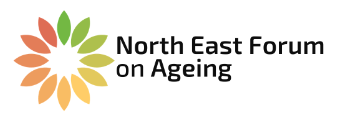 Volunteer Application InformationPersonal DetailsHave you volunteered before?        	   If yes, in what capacity?    i.e. Do you have any experience of acting as a facilitator and motivating people? Do you have experience in admin and/or IT & social media?     Please provide us with an emergency contact name and number* for someone we can get in        touch with in case of an unlikely emergency when you are on-site at the organisation.   Name:       Relationship:       Number:*These details will be treated confidentially, and will be stored securely –   the emergency contact will only be used for that purpose.ReferencesPlease give the details of two people (to whom you are unrelated and have known for at least 2 years) who will be able to offer a reference about your ability to act as a volunteer. Consent and confirmationI confirm that:the information I have given above is correctI am able to commit my time to this projectI understand that completing the application form does not guarantee acceptance, and that my participation is subject to finding a suitable opportunity.Signed: 	……………………..	Date: 	Thank you for filling out this application.  Please return, together with covering letter or CV by email with subject heading as “Volunteer application” to;	contact@nefa.org.ukAdditional Personal DetailsYou do not need to complete this section. However, it is important that we understand the mix of our volunteers so we can ensure that we are meeting the needs of young people we work with. We also want to ensure that we are not discriminating, either directly or indirectly, against any individual applying to become a volunteer for NEFAPlease tick () the box that best describes youThe Disability Discrimination Act describes a disability as “a physical or mental impairment which has a substantial and long-term effect upon a person’s ability to carry out normal day-to-day activities”. Using this definition please tick ():  I would	  I would not	     consider myself to have a disability. Please tick any boxes that are relevant to your disability below: I would     I would not    require any special adaptations/equipment to take up a volunteering role. If yes, please elaborate:Surname First namesEmployer (if applicacble)Employer (if applicacble)Home address Work address (if applicable) Postcode Postcode Home phone Work phone Mobile phone Mobile workHome email Work email Please tick () preferred contactPlease tick () preferred contactPlease tick () preferred contactPlease tick () preferred contactPostal addressHome Work Work TelephoneHome Work Mobile EmailHome Work Work Please tell us why would you like to volunteer for North East Forum on Ageing? Mr     Mrs     Miss     Ms Mr     Mrs     Miss     MsSurname Surname First names First names Home address Home address Postcode Postcode Phone number Phone number Relationship Relationship What is your self-identified gender?Your preferred pronouns:Date of birthWhite This includes all white backgroundsIndianWhite and Black CaribbeanPakistaniWhite and Black AfricanBangladeshiWhite and AsianOther Asian backgroundOther mixed backgroundChineseCaribbeanOther backgroundAfricanI prefer not to sayOther Black backgroundVisual ImpairmentHearing ImpairmentMobility ImpairmentLearning DisabilityMental Health IssuesPhysical DisabilityProgressive ConditionOther disability, please state ______________________________________________________